Домашнее задание для 1 ДОП от 10.09.22.Повторение:Музыкальный звук - это звук, который можно сыграть на музыкальном инструменте или спеть голосом.На клавиатуре три регистра:низкий регистр (в левой части клавиатуры);средний регистр (по центру клавитуры);высокий регистр (в правой части клавиатуры). Новый материал:В полной раскладке клавиатуры ф-но всего 88 клавиш. Мы постепенно пройдут все ноты и изучим их расположение на клавиатуре. Как правило дети уже знаю семь нот: до, ре, ми, фа, соль, ля, си. На прошлом уроке мы прошли расположение ноты "до" на клавиатуре. Нота "до" находится СЛЕВА от двух чëрных клавиш. Так как, группировка из двух чëрных клавиш повторяется по всей клавиатуре, от низкого регистра к верхнему и чередуется с группировкой из трёх чёрных клавиш, то и нота "до" неоднократно повторяется по всей клавиатуре. 2.1. Задание:Играть ноту "до" большим (первым) пальчиком правой руки, по всей клавиатуре, произнося название вслух. Нота "до" повторяется через каждые 8 ступеней, которые мы называем октавой.Октава - это расстояние от одной ноты "до" до следующей ноты "до".Остальные ноты (ре, ми, фа… ) повторяются по такому же принципу, через октаву. Мы не будем проходить расположение каждой отдельной ноты на клавиатуре, а лишь выполнять упражнения через которые будет постепенное запоминание их расположения. Так как ноты идут друг за дружкой по порядку (до - ре - ми и т.д.), достаточно лишь запомнить расположение одной "до", а остальные первое время отсчитывать по порядку. 2.2. Задание:Играть три ноты по порядку, от низкого регистра к верхнему, произнося название вслух - "до", "ре", "ми", каждую своим пальчиком: "до" - первым (большим);"ре" - вторым (указательным);"ми" - третьим (средним).2.3. Задание:Играть октавы по всей клавиатуре, от низкого регистра к верхнему, произнося вслух - "Октава".Находите средним пальчиком правой и левой руки ближайшие ноты "до" (расстояние в 8 ступеней, если считать с повторением "до"), играете одновременно и произносите название. Письменно.На последнем уроке прошли знак - скрипичный ключ. На протяжении всего обучения дети будут очень часто записывать его в тетради, так как это необходимо для записи нот. Поэтому нужно чётко понять технику записи скрипичного ключа и прописать в тетради две строчки нотного стана. Скрипичный ключ пишется со второй линеечки нотного стана (счëт линеечек идëт снизу вверх) и выглядит следующим образом: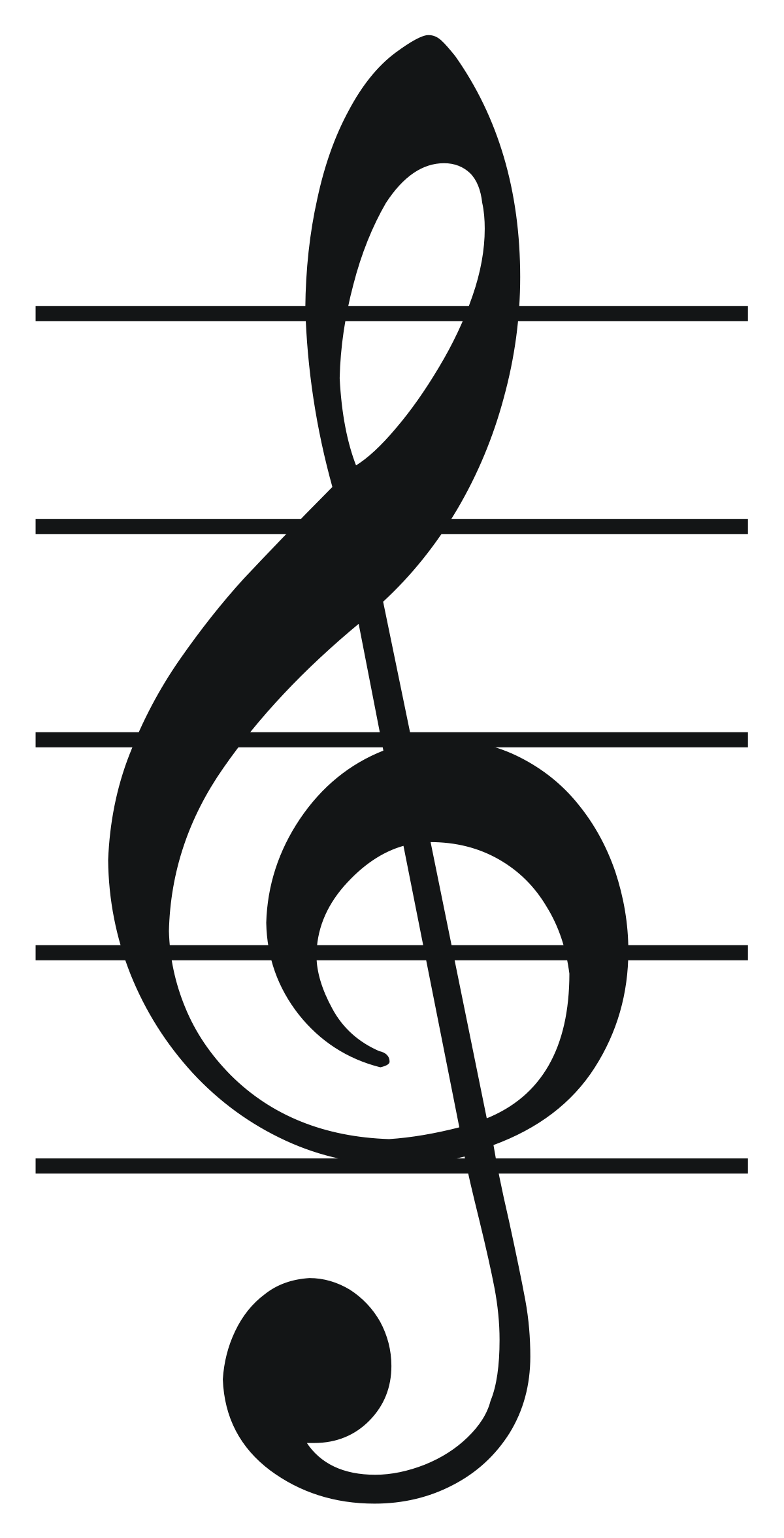 